Фрагмент рабочей тетрадиЛекция №8. ЭПОХА  ВОЗРОЖДЕНИЯ   (14-16 вв.). СТИЛЬ   РЕНЕССАНС   (Renaissance). 11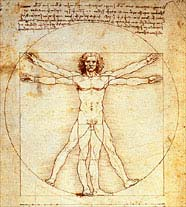 Содержание лекции:Стиль ренессанс. Стилистические особенности. Особенности мебели. Орнаментация.11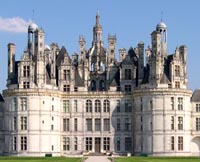 Стилистические особенности:Светский гуманистический антицерковный характер искусства.Стремление возродить славу римских императоров (развитие искусства и культуры, покровительство и меценатство со стороны знати).В основу стилистики положены античные традиции.1Утверждение идеала раскрепощённой творческой личности (владение многими искусствами, занятия спортом…).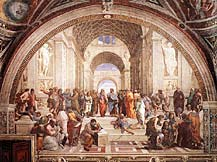 Гармония духа и тела; природы и человека.Возникновение ширпотреба в искусстве (работа ремесленников не на заказчика, а на рынок, возникновение мануфактур - разделение труда).Особенности мебели:Формообразование носит планомерный характер (мебель сначала разрабатывается в виде проекта на бумаге, затем выполняется в материале).Прямолинейность и простота форм, их массивность (имитация архитектурных деталей и сооружений античной эпохи – колонны, капители, арки, консоли, портики, антаблементы, пилястры  и т.п.).Наличие тяжёлых и массивных оснований и цоколей.Филёнчатая конструкция дверок.Наличие корпусных элементов во всех видах мебели – скамьи, кровати (имеет балдахин на столбиках по углам) с сундукообразным основанием, тумбовые столы, секретеры, массивные шкафы различного назначения (например, кабинет-шкафы).Большое количество декора (резьба - рельеф, объём; интарсия).Использование орнаментального декора античной эпохи.Использование массива и шпона древесины ценных пород (натуральный цвет и текстура).Орнаментация: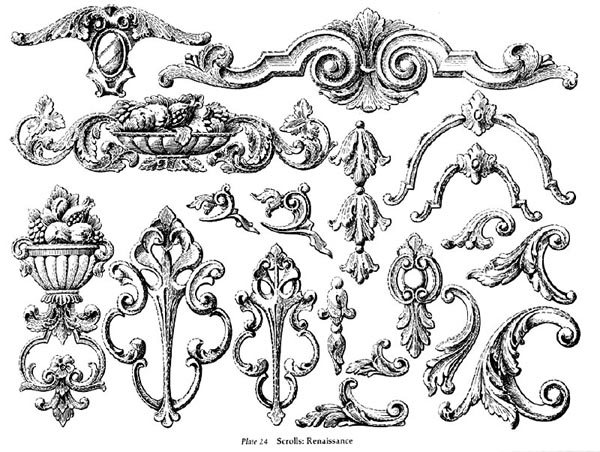 Использование античных орнаментальных элементов (меандр, ионик, акант, пальметта, атланты, гермы, купидоны, архитектурные детали и т.п.) к традиционно античным мотивам добавляются – музыкальные инструменты, театральные атрибуты, натюрморты.Чёткая симметрия и ярко выраженный раппорт.Включение в орнаментальные композиции медальонов (чаще овальной или круглой формы) с портретными изображениями или архитектурными пейзажами.Ковровость орнамента на поверхности декорируемого изделия.